Corpus ChristiCorpus Christi é uma data comemorativa que faz parte do calendário católico em homenagem ao sacramento da eucaristia. A comemoração foi instituída pela Igreja no século XIII.Corpus Christi foi criado no século XIII como forma de se comemorar o sacramento da eucaristiaCorpus Christi é uma comemoração que faz parte do calendário da Igreja Católica, e sua criação remonta ao século XIII. Aqui no Brasil a data é celebrada com um feriado, sempre em uma quinta-feira. No dia de Corpus Christi, celebra-se um dos princípios mais importantes do catolicismo: o sacramento da eucaristia.O que é comemorado em Corpus Christi?Corpus Christi é uma expressão originária do latim e, em tradução para o português, significa “corpo de Cristo”. Desse modo, o nome escolhido para essa comemoração já sugere o seu significado: uma homenagem à eucaristia. Esse sacramento do catolicismo é realizado como uma forma de relembrar a morte e ressurreição de Jesus Cristo. Nesse sacramento, o pão que é consumido representa o corpo de Cristo, e o vinho ingerido simboliza o sangue de Cristo.A realização da eucaristia é uma referência à Última Ceia, realizada por Cristo com seus discípulos durante a Semana Santa, e à ordem de Cristo (conforme a simbologia citada) de consumir o pão e o vinho em sua memória. Ainda dentro da teologia católica, acredita-se que na eucaristia ocorre algo conhecido como transubstanciação, no qual os elementos (hóstia e vinho), após serem consagrados, transformam-se, em essência, na carne e no sangue de Cristo.A comemoração de Corpus Christi ocorre exatamente 60 dias após a Páscoa. A data é celebrada obrigatoriamente em uma quinta-feira. Isso acontece como uma simbologia pelo fato de que a Última Ceia ocorreu em uma quinta-feira, segundo a tradição. Outro marco importante para o estabelecimento da data é o Domingo da Santíssima Trindade. Na quinta seguinte ao Domingo da Santíssima Trindade, é comemorado Corpus Christi.Veja também: Páscoa Cristã e Páscoa Judaica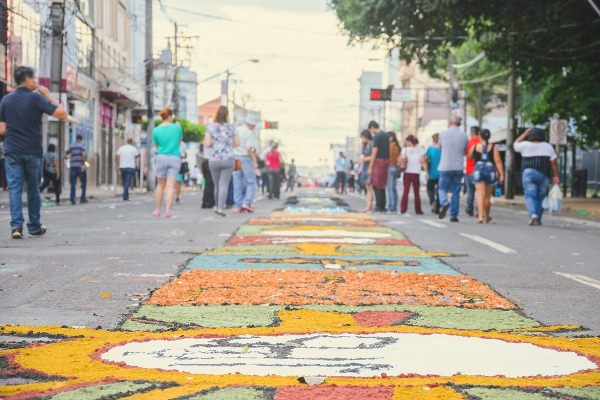 Os tapetes são uma tradição realizada durante o dia de Corpus Christi em muitas partes do Brasil.A comemoração de Corpus Christi faz parte do calendário tanto da Igreja Católica como de algumas igrejas anglicanas. A data não é comemorada por cristãos ortodoxos nem pelos protestantes. No Brasil, em decorrência da grande tradição católica, a comemoração da data é acompanhada por algumas práticas que foram consolidadas aqui a partir da influência dos portugueses.Não pare agora... Tem mais depois da publicidade ;)Uma tradição típica de Corpus Christi no Brasil trazida pelos portugueses é a atividade de produzir tapetes. Os tapetes de Corpus Christi são uma prática comum em muitas partes do país, representando símbolos e cenas importantes da fé católica. Os tapetes são confeccionados a partir de vários produtos, como serragem, borra de café, areia etc.Qual a origem histórica de Corpus Christi?A origem da comemoração dessa data remonta ao século XIII, oficialmente em 1264, durante o pontificado de papa Urbano IV (papa da Igreja de 1261 a 1264). A criação de uma comemoração em homenagem ao sacramento da Eucaristia foi resultado da influência dos relatos de Juliana de Mont Cornillon, uma freira belga que nasceu nas proximidades da cidade de Liège, em 1193.Os relatos sobre Juliana de Mont Cornillon indicam que ela dizia ter, durante anos, visões e sonhos que traziam uma mensagem divina acerca da importância de se criar uma festa que comemorasse de maneira apropriada o sacramento da eucaristia. Esses relatos influenciaram inicialmente Roberto de Thourotte, bispo da diocese de Liège, que autorizou a realização de uma comemoração para 1247.O bispo de Thourotte nunca chegou, de fato, a presenciar a comemoração ser realizada, pois acabou falecendo antes disso. No entanto, os relatos de Juliana impactaram outra pessoa em Liége: o arcediago Jacques Pantaleon. Esse arcediago nasceu em Troyes, na França, e em 1261 seria entronizado papa sob o nome de Urbano IV, que, conforme mencionamos, foi o responsável por oficializar a criação dessa celebração.Além dos relatos de Juliana de Mont Cornillon, outro acontecimento narrado sensibilizou o papa a criar Corpus Christi. Os relatos afirmam que, em 1264, um sacerdote da Boêmia chamado Pedro de Praga foi a Roma para se encontrar com Urbano IV. Durante seu retorno à Boêmia, Pedro de Praga deteve-se em Bolsena e lá realizou o sacramento da eucaristia. Durante o sacramento, conta-se que sangue começou a verter da hóstia consagrada.Esse suposto milagre ficou conhecido como Milagre de Bolsena, e seu relato rapidamente se espalhou, alcançando o próprio papa, que, pouco tempo depois, oficializou a criação de Corpus Christi. Aos poucos, a festa difundiu-se por outras localidades da Europa. Corpus Christi teve sua importância ratificada durante o século XIV, e práticas comuns à festa foram criadas com o passar do tempo.